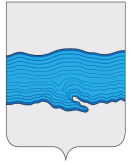 ПОСТАНОВЛЕНИЕРОССИЙСКАЯ ФЕДЕРАЦИЯАДМИНИСТРАЦИЯ ПЛЕССКОГО ГОРОДСКОГО ПОСЕЛЕНИЯПРИВОЛЖСКОГО МУНЦИПАЛЬНОГО РАЙОНА ИВАНОВСКОЙ ОБЛАСТИ«16» августа 2017 г.                                                                                     №   88г. ПлесОб ограничении дорожного движения в городе ПлёсеВ целях выполнения решения Совета Плёсского городского поселения от 27 июня 2012 года №35 «Об утверждении Положения об организации дорожного движения в выходные и праздничные дни в городе Плёсе на период туристического сезона» и Постановления Правительства Ивановской области  от  15 мая 2012 года №129-п «Об утверждении Порядка осуществления временного ограничения или прекращения движения транспортных средств по автомобильным дорогам регионального или межмуниципального, местного значения Ивановской области», на время проведения 16-17 сентября 2017 года  анимационного фестиваля .1. Ограничить дорожное движение в нижней части города 16 сентября с 09.00 до 21.00; 17сентября 2017 года с 09.00 до 17.00 час. по ул. Советская, ул. Корнилова (от автостоянки «Мотеля»), пер. Проездной, Торговая площадь;2. Организовать автомобильные стоянки на улице Корнилова, д. 35, на улице Островского, 12, на улице Гора Левитана;3. Обеспечить проезд для жителей города Плёса в экстренных случаях, проживающих в районе Заречья по улице Юрьевская, проживающих в районе улиц Ленина и Советская по ул. Островского;4.Согласовать с начальником ОВД Приволжского муниципального района Касаткиным А.Ю. контроль за выполнением настоящего постановления;5. Данное Постановление опубликовать на сайте администрации Плёсского городского поселения, в газете «Плёсские Ведомости»;6. Контроль за исполнением настоящего Постановления оставляю за собой.Глава Плёсского городского поселения:                                         О. С. Орлова.